Об участии в конкурсном отборе проектов развития общественной инфраструктуры, основанных на местных инициативах     В связи с возможностью участия в проекте по Программе поддержки местных инициатив (ППМИ) в Республике Башкортостан Совет сельского поселения Ковардинский  сельсовет муниципального района Гафурийский район  Р Е Ш И Л :Принять участие в проекте по Программе поддержки местных инициатив (ППМИ) для осуществления важной задачи в 2021 году.Опубликовать настоящее Решение, разместив его на официальном сайте, а также на информационном стенде администрации сельского поселения Ковардинский сельсовет муниципального района Республики Башкортостан.           Глава сельского поселения                                  Р.Г. Абдрахманов с. Коварды от 02.02.2021 года№ 59-147ҠҺҠҺСОВЕТЫҠҺҠҺСОВЕТЫ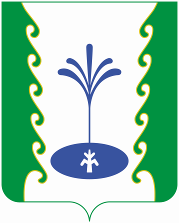 әәәәРешение